Université d'Alger 1   Faculté des sciencesUniversité d'Alger 1   Faculté des sciencesUniversité d'Alger 1   Faculté des sciences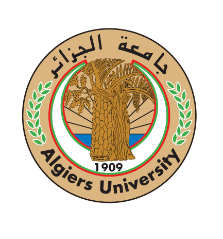 Université d'Alger 1   Faculté des sciencesUniversité d'Alger 1   Faculté des sciencesUniversité d'Alger 1   Faculté des sciencesDépartement de Mathématiques Département de Mathématiques Département de Mathématiques Département de Mathématiques Département de Mathématiques Département de Mathématiques Emploi du temps Amphi A (Rectorat) Emploi du temps Amphi A (Rectorat) Emploi du temps Amphi A (Rectorat) 2023/2024Emploi du temps Amphi A (Rectorat) Emploi du temps Amphi A (Rectorat) Emploi du temps Amphi A (Rectorat) 2023/202408h00---09h3009h35----11h0511h10----12h4013h00----14h3014h35----16h0516h10----17h40SamediStructure MachineL1/Sec BMme.MeriemLangue étrangère1L1/Sec BM.SalmiDimancheAnalyse1L1/ Sec BMechroukProbabilités avancésL3 Maths APP /G2M.IkhlefASDL1/Sec BHamegLundiAnalyse1L1/ Sec AZouatiniMardiAnalyse1L1/ Sec BMechroukAnalyse1L1/ Sec AZouatiniMercrediASDL1/ Sec AhamegJeudiAlgèbre 1L1/ Sec BTeyarStructure MachineL1/ Sec ATouilASDL1/Sec BHamegUniversité d'Alger 1   Faculté des sciencesUniversité d'Alger 1   Faculté des sciencesUniversité d'Alger 1   Faculté des sciencesUniversité d'Alger 1   Faculté des sciencesUniversité d'Alger 1   Faculté des sciencesUniversité d'Alger 1   Faculté des sciencesDépartement de Mathématiques Département de Mathématiques Département de Mathématiques Département de Mathématiques Département de Mathématiques Département de Mathématiques Emploi du temps Amphi B (Rectorat) Emploi du temps Amphi B (Rectorat) Emploi du temps Amphi B (Rectorat) 2023/2024Emploi du temps Amphi B (Rectorat) Emploi du temps Amphi B (Rectorat) Emploi du temps Amphi B (Rectorat) 2023/202408h00---09h3009h35----11h0511h10----12h4013h00----14h3014h35----16h0516h10----17h40SamediAlgèbre 3L2 MathsMme. Ben SadoukTopologieL2 Maths/G2Mme.Ben SadoukLangue étrangère1L1/Sec AM.SalmiAlgèbreL1/Sec ATeyarT.S.EL1/Sec AHamegDimancheAnalyse Num matricielleL3 Maths APPMme.ZaaterAnalyse numérique matricielleL3Maths app/G1Mme. ZaaterAnalyse 3L2 MathsM.MessounLogiqueL2 MathsMme.OthmaniLundiTopologieL2 MathsMme.TeyarHistoire des MathsL2 MathsM.ZekiriMardiAnalyse 3L2 MathsM.MessounCalcul scientifiqueM2 AMAMme. DjedaidAnalyse 1L1/ G2 AM.ZouatiniPhysique 1L1/Sec ADjelidMercrediPhysique 1L1/Sec BDjelidAlgèbre 1L1/ G2 AM.HamdiAnalyse 1L1/ G10 BM.Ailem Analyse1L1/ G3 AM.AilemT.S.EL1/Sec BHamegJeudiTopologieL2 MathsMme.TeyarASDL1/Sec AHamegUniversité d'Alger 1  Faculté des sciencesUniversité d'Alger 1  Faculté des sciencesUniversité d'Alger 1  Faculté des sciencesUniversité d'Alger 1  Faculté des sciencesUniversité d'Alger 1  Faculté des sciencesUniversité d'Alger 1  Faculté des sciencesDépartement de Mathématiques Département de Mathématiques Département de Mathématiques Département de Mathématiques Département de Mathématiques Département de Mathématiques Emploi du temps Amphi C (Rectorat)Emploi du temps Amphi C (Rectorat)Emploi du temps Amphi C (Rectorat)2023/2024Emploi du temps Amphi C (Rectorat)Emploi du temps Amphi C (Rectorat)Emploi du temps Amphi C (Rectorat)2023/202408h00---09h3009h35----11h0511h10----12h4013h00----14h3014h35----16h0516h10----17h40SamediAnglais de baseM1 AMAM.SalmiAnglais ScientifiqueL3 Maths APPM.SalmiSystème d’info L3 Maths APPM.AbdelghafourSystème d’info L3 Maths APPM.AbdelghafourTopologie L2 Maths/G1Mme. BensadoukDimancheAnalyse 1L1/ G6 BMlle.AddounOutils de programmationM1 ROMlle.BoukhariGestion de projetM1 ROMr.BenghaliaLundiProbabilités avancésL3 Maths APPM.IkhlefProbabilités avancésL3 Maths APPM.IkhlefAnalyse NumL2 Maths/G3Mme.AliouiMardiStatistique paramétrL3 Maths APPMme.MenniStatistique paramétrL3 Maths APPMme.MenniProbabilités avancésL3 Maths APP /G1Mme.MenniMercrediAnalyse exploratoireL3 Maths APPMme.SaadiAnalyse exploratoireL3 Maths APPMme.SaadiStatistique paramétrL3 Maths APP/G1Mme.MenniStatistique paramétrL3 Maths APP/G2Mme.MenniJeudiUniversité d'Alger 1   Faculté des sciencesUniversité d'Alger 1   Faculté des sciencesUniversité d'Alger 1   Faculté des sciencesUniversité d'Alger 1   Faculté des sciencesUniversité d'Alger 1   Faculté des sciencesUniversité d'Alger 1   Faculté des sciencesDépartement de Mathématiques Département de Mathématiques Département de Mathématiques Département de Mathématiques Département de Mathématiques Département de Mathématiques Emploi du temps Amphi Sciences B/Géologie Emploi du temps Amphi Sciences B/Géologie Emploi du temps Amphi Sciences B/Géologie 2023/2024Emploi du temps Amphi Sciences B/Géologie Emploi du temps Amphi Sciences B/Géologie Emploi du temps Amphi Sciences B/Géologie 2023/202408h00---09h3009h35----11h0511h10----12h4013h00----14h3014h35----16h0516h10----17h40SamediDimancheLundiMardiAnalyse NumL2/ZaaterAmphi Sciences BMercrediJeudiOPML2/KhettabiAmphi GéologieUniversité d'Alger 1   Faculté des sciencesUniversité d'Alger 1   Faculté des sciencesUniversité d'Alger 1   Faculté des sciencesUniversité d'Alger 1   Faculté des sciencesUniversité d'Alger 1   Faculté des sciencesUniversité d'Alger 1   Faculté des sciencesDépartement de Mathématiques Département de Mathématiques Département de Mathématiques Département de Mathématiques Département de Mathématiques Département de Mathématiques Emploi du temps Salle 6 Bloc de MathsEmploi du temps Salle 6 Bloc de MathsEmploi du temps Salle 6 Bloc de Maths2023/2024Emploi du temps Salle 6 Bloc de MathsEmploi du temps Salle 6 Bloc de MathsEmploi du temps Salle 6 Bloc de Maths2023/202408h00---09h3009h35----11h0511h10----12h4013h00----14h3014h35----16h0516h10----17h40SamediASDL1/G2 AMelle.KhettabiDimancheLundiMardiAnalyse1L1/ G3 AM.AilemAnalyse L2 Maths/G2M.MessounAnalyse L2 Maths/G1M.MessounMercrediPhysique 1L1/G10 BM.YounesJeudiUniversité d'Alger 1   Faculté des sciencesUniversité d'Alger 1   Faculté des sciencesUniversité d'Alger 1   Faculté des sciencesUniversité d'Alger 1   Faculté des sciencesUniversité d'Alger 1   Faculté des sciencesUniversité d'Alger 1   Faculté des sciencesDépartement de Mathématiques Département de Mathématiques Département de Mathématiques Département de Mathématiques Département de Mathématiques Département de Mathématiques Emploi du temps Salle 3 RectoratEmploi du temps Salle 3 RectoratEmploi du temps Salle 3 Rectorat2023/2024Emploi du temps Salle 3 RectoratEmploi du temps Salle 3 RectoratEmploi du temps Salle 3 Rectorat2023/202408h00---09h3009h35----11h0511h10----12h4013h00----14h3014h35----16h0516h10----17h40SamediEspaces normésL3 Maths FondaM. BenaissaEspaces normésL3 Maths FondaM. BenaissaTopologieL2 Maths/G3Mme.BensadoukTopologieL2 Maths/G1Mme.BensadoukThéorie des opéM2 AMAM. BenaissaThéorie des opéM2 AMAM. BenaissaDimancheMesure et IntégrationL3 Maths FondaMme.DerrabEquation de la PhysiqueL3 Maths FondaMme.DerrabEquation de la PhysiqueL3 Maths FondaMme.DerrabASDL1/ G6 BM.HamegLogiqueL2 Maths/G1Mme. OthmaniLundiMesure et IntégrationL3 Maths FondaMme.DerrabMesure et IntégrationL3 Maths FondaMme.DerrabModélisation des sysM1 ROMme. AliouiPhysique1L1/G2 AM.YounesMardiEDOL3 Maths FondaM.BeniaEDOL3 Maths FondaM.BeniaEDOL3 Maths FondaM.BeniaSystème D’infoL3/ Maths App/G2M.AbdelghafourSystème D’infoL3/ Maths App/G1M.AbdelghafourMercrediOptimisation san contL3 Maths FondaMme. ZerfaOptimisation san contL3 Maths FondaMme. ZerfaOptimisation san contL3 Maths FondaMme. ZerfaDidactiqueL3 Maths FondaMme.AberkaneJeudiAlgèbreL1/ G1 AM. RekkahASDL1/ G3 AMme.KheloufUniversité d'Alger 1   Faculté des sciencesUniversité d'Alger 1   Faculté des sciencesUniversité d'Alger 1   Faculté des sciencesUniversité d'Alger 1   Faculté des sciencesUniversité d'Alger 1   Faculté des sciencesUniversité d'Alger 1   Faculté des sciencesDépartement de Mathématiques Département de Mathématiques Département de Mathématiques Département de Mathématiques Département de Mathématiques Département de Mathématiques Emploi du temps Salle 14Emploi du temps Salle 14Emploi du temps Salle 142023/2024Emploi du temps Salle 14Emploi du temps Salle 14Emploi du temps Salle 142023/202408h00---09h3009h35----11h0511h10----12h4013h00----14h3014h35----16h0516h10----17h40SamediStructure MachineL1/ G10 BMme.MeriemStructure MachineL1/ G9 BMme.MeriemDimancheLogiqueL2 Maths/ G2Mme.OthmaniLogiqueL2 Maths/G3Mme. OthmaniAnalyse1L1/ G9 BMlle.AddounLundiStructure MachineL1/ G3 AMme.TouilStructure MachineL1/ G2 AMme.TouilStructure MachineL1/ G1 AMme.TouilMardiThéorie des opéM2 AMAM. BenaissaPhysique1L1/ G10 BMme.DjelidPhysique1L1/G5 AMme.DjelidMercrediAlgèbre 1L1/ G5 AM.HamdiAnalyse 1L1/G5AM.ZekiriStructure MachineL1/ G6 BMme.MeriemStructure MachineL1/ G8 BMme.MeriemStructure MachineL1/ G7 BMme.MeriemJeudiStructure MachineL1/ G5 AMme.TouilAlgèbreL1/ G6 BM. RekkahStructure MachineL1/ G4 AMme.TouilASDL1/G8 BMme.KheloufUniversité d'Alger 1   Faculté des sciencesUniversité d'Alger 1   Faculté des sciencesUniversité d'Alger 1   Faculté des sciencesUniversité d'Alger 1   Faculté des sciencesUniversité d'Alger 1   Faculté des sciencesUniversité d'Alger 1   Faculté des sciencesDépartement de Mathématiques Département de Mathématiques Département de Mathématiques Département de Mathématiques Département de Mathématiques Département de Mathématiques Emploi du temps Salle 8 Géo Emploi du temps Salle 8 Géo Emploi du temps Salle 8 Géo 2023/2024Emploi du temps Salle 8 Géo Emploi du temps Salle 8 Géo Emploi du temps Salle 8 Géo 2023/202408h00---09h3009h35----11h0511h10----12h4013h00----14h3014h35----16h0516h10----17h40SamediASDL1/G1AMelle.BoukhariASDL1/G5AMelle.BoukhariTraitement d’imageL1 AMAM.HachamaDimancheOptimisation MéthM2 ROMme. Ait AbdesselamOptimisation MéthM2 RO/ TPMme. Ait AbdesselamAnalyse numérique matricielleL3Maths app/G2Mme. ZaaterModélisation et simulatioM2 ROMr.IkhlefLundiEDPM2 AMAM. KhelifiEDPM2 AMAM. KhelifiAnalyse 1L1/ G5 AM.ZekiriCours Technique d’expressionM2 ROMme.AberkaneCours Technique d’expressionM2 ROMme.AberkaneMardiThéorie des graphesM1 ROMme. Ouled MohamedThéorie des graphesM1 ROMme. Ouled MohamedProbabilité et StatisM1 ROMr. TouaziProbabilité et StatisM1 ROMr. TouaziMercrediASDL1 / G4 AM.BoukhariPhysiqueL1/ G9 BM.DjelidAnalyse 1L1/G9 BMlle.addounAnalyse 1L1/G6 BMlle.addounJeudiOrdonnancementM2 ROMme.HanedOrdonnancementM2 ROMme.HanedFouille de donnéesM2 ROMr.BoufenarFouille de donnéesM2 RO/ TPMr.BoufenarUniversité d'Alger 1   Faculté des sciencesUniversité d'Alger 1   Faculté des sciencesUniversité d'Alger 1   Faculté des sciencesUniversité d'Alger 1   Faculté des sciencesUniversité d'Alger 1   Faculté des sciencesUniversité d'Alger 1   Faculté des sciencesDépartement de Mathématiques Département de Mathématiques Département de Mathématiques Département de Mathématiques Département de Mathématiques Département de Mathématiques Emploi du temps Salle 9 GéoEmploi du temps Salle 9 GéoEmploi du temps Salle 9 Géo2023/2024Emploi du temps Salle 9 GéoEmploi du temps Salle 9 GéoEmploi du temps Salle 9 Géo2023/202408h00---09h3009h35----11h0511h10----12h4013h00----14h3014h35----16h0516h10----17h40SamediTraitement d’imageM2 AMATraitement d’imageM2 AMAAnglais techniqueM1 ROMr.SalmiTraitement d’imageM2 AMADimancheOptimisation avec contM1 AMAM.SiadEDOM1 AMAMme.MechroukOptimisation avec contM1 AMAM.SiadLundiEDFM1 AMAMme.BoucennaEDFM1 AMAMme.BoucennaEDFM1 AMAMme.BoucennaAnalyse Fonctionnelle1M1 AMAM.KhelifiMardiAnalyse Fonctionnelle1M1 AMAM.KhelifiAnalyse Fonctionnelle1M1 AMAM.KhelifiEDOM1 AMAMme.MechroukEDOM1 AMAMme.MechroukMercrediProgrammation LinéairM1 ROMme.Ait AbdesselamProgrammation LinéairM1 ROMme.Ait AbdesselamAnalyse expL3 Maths exp/ G2Mme.SaadiAnalyse expL3 Maths exp/ G1Mme.SaadiJeudiThéorie des distrubutioM1 AMAM.BeniaThéorie des distrubutioM1 AMAM.BeniaThéorie des distrubutioM1 AMAM.BeniaUniversité d'Alger 1   Faculté des sciencesUniversité d'Alger 1   Faculté des sciencesUniversité d'Alger 1   Faculté des sciencesUniversité d'Alger 1   Faculté des sciencesUniversité d'Alger 1   Faculté des sciencesUniversité d'Alger 1   Faculté des sciencesDépartement de Mathématiques Département de Mathématiques Département de Mathématiques Département de Mathématiques Département de Mathématiques Département de Mathématiques Emploi du temps Salle 4 Bloc de MathsEmploi du temps Salle 4 Bloc de MathsEmploi du temps Salle 4 Bloc de Maths2023/2024Emploi du temps Salle 4 Bloc de MathsEmploi du temps Salle 4 Bloc de MathsEmploi du temps Salle 4 Bloc de Maths2023/202408h00---09h3009h35----11h0511h10----12h4013h00----14h3014h35----16h0516h10----17h40SamediDimancheLundiMardiAnalyse1L1/ G10 BM.AilemMercrediJeudiUniversité d'Alger 1   Faculté des sciencesUniversité d'Alger 1   Faculté des sciencesUniversité d'Alger 1   Faculté des sciencesUniversité d'Alger 1   Faculté des sciencesUniversité d'Alger 1   Faculté des sciencesUniversité d'Alger 1   Faculté des sciencesDépartement de Mathématiques Département de Mathématiques Département de Mathématiques Département de Mathématiques Département de Mathématiques Département de Mathématiques Emploi du temps Salle 101Emploi du temps Salle 101Emploi du temps Salle 1012023/2024Emploi du temps Salle 101Emploi du temps Salle 101Emploi du temps Salle 1012023/202408h00---09h3009h35----11h0511h10----12h4013h00----14h3014h35----16h0516h10----17h40SamediDimancheLundiMardiMercrediThéorie des jeuxM2 ROMme. BenyahiaThéorie des jeuxM2 ROMme. Benyahia JeudiUniversité d'Alger 1   Faculté des sciencesUniversité d'Alger 1   Faculté des sciencesUniversité d'Alger 1   Faculté des sciencesUniversité d'Alger 1   Faculté des sciencesUniversité d'Alger 1   Faculté des sciencesUniversité d'Alger 1   Faculté des sciencesDépartement de Mathématiques Département de Mathématiques Département de Mathématiques Département de Mathématiques Département de Mathématiques Département de Mathématiques Emploi du temps Salle 21Emploi du temps Salle 21Emploi du temps Salle 212023/2024Emploi du temps Salle 21Emploi du temps Salle 21Emploi du temps Salle 212023/202408h00---09h3009h35----11h0511h10----12h4013h00----14h3014h35----16h0516h10----17h40SamediPhysique1L1/ G8 BM.KouachiPhysique1L1/ G7 BM.KouachiPhysique1L1/ G6 BM.KouachiDimancheTopologieL2 Maths/ G3M.BensadoukAlgèbre1L2 Maths/ G2M.BensadoukAlgèbre1L2 Maths/ G1M.BensadoukLundiAnalyse1L1/ G1 AM.ZouatiniAnalyse1L1/ G2 AM.ZouatiniMardiAnalyse1L1/ G1 AM.ZouatiniAnalyse1L1/ G7BM.ZiadAnalyse1L1/ G8 BM.ZiadMercrediAlgèbreL1/ G3 AM. RekkahAlgèbreL1/ G7 BM. RekkahAlgèbreL1/ G10 BM. RekkahJeudiAlgèbre 1L1/ G4 AM.HamdiAlgèbre 1L1/ G8 BM.HamdiAlgèbre 1L2/ G3 M.HamdiAlgèbre 1L1/ G9 BM.HamdiUniversité d'Alger 1   Faculté des sciencesUniversité d'Alger 1   Faculté des sciencesUniversité d'Alger 1   Faculté des sciencesUniversité d'Alger 1   Faculté des sciencesUniversité d'Alger 1   Faculté des sciencesUniversité d'Alger 1   Faculté des sciencesDépartement de Mathématiques Département de Mathématiques Département de Mathématiques Département de Mathématiques Département de Mathématiques Département de Mathématiques Emploi du temps Salle 22Emploi du temps Salle 22Emploi du temps Salle 222023/2024Emploi du temps Salle 22Emploi du temps Salle 22Emploi du temps Salle 222023/202408h00---09h3009h35----11h0511h10----12h4013h00----14h3014h35----16h0516h10----17h40SamediASD L1/ G10 BKheloufASD L1/ G9 BKheloufASD L1/ G7 BKheloufDimancheLundiPhysique1L1/ G1 AM.YounesPhysique1L1/ G3 AM.YounesPhysique1L1/ G4 AM.YounesMardiAnalyse1L1/ G4 AM.ZiadAnalyse NumL2 Maths/ G1Mme.AliouiAnalyse NumL2 Maths/ G2Mme.AliouiMercrediAnalyse1L1/ G7 BM.ZiadAnalyse1L1/ G8 BM.ZiadAnalyse1L1/ G4 AM.ZiadJeudiDéférences finis M2 AMAM.DjedaidiDéférences finis M2 AMAM.DjedaidiDéférences finis M2 AMAM.DjedaidiUniversité d'Alger 1   Faculté des sciencesUniversité d'Alger 1   Faculté des sciencesUniversité d'Alger 1   Faculté des sciencesUniversité d'Alger 1   Faculté des sciencesUniversité d'Alger 1   Faculté des sciencesUniversité d'Alger 1   Faculté des sciencesDépartement de Mathématiques Département de Mathématiques Département de Mathématiques Département de Mathématiques Département de Mathématiques Département de Mathématiques Emploi du temps Salle Département MathsEmploi du temps Salle Département MathsEmploi du temps Salle Département Maths2023/2024Emploi du temps Salle Département MathsEmploi du temps Salle Département MathsEmploi du temps Salle Département Maths2023/202408h00---09h3009h35----11h0511h10----12h4013h00----14h3014h35----16h0516h10----17h40SamediIntelligence ArtifM2 ROMr.ZitouniIntelligence ArtifM2 RO /TPMr.ZitouniDimancheLundiIntroduction au calculM2 AMAM. BachoucheIntroduction au calculM2 AMAM. BachoucheMardiMercrediJeudiUniversité d'Alger 1   Faculté des sciencesUniversité d'Alger 1   Faculté des sciencesUniversité d'Alger 1   Faculté des sciencesUniversité d'Alger 1   Faculté des sciencesUniversité d'Alger 1   Faculté des sciencesUniversité d'Alger 1   Faculté des sciencesDépartement de Mathématiques Département de Mathématiques Département de Mathématiques Département de Mathématiques Département de Mathématiques Département de Mathématiques Emploi du temps Lab 06Emploi du temps Lab 06Emploi du temps Lab 062023/2024Emploi du temps Lab 06Emploi du temps Lab 06Emploi du temps Lab 062023/202408h00---09h3009h35----11h0511h10----12h4013h00----14h3014h35----16h0516h10----17h40SamediASDL1/ G6 BMr.BelkorchiaASDL1/ G8 B Système TechniM1 ROMr.BelkorchiaDimancheASDL1/G7 BM.BoukhariModélisationM2 ROMr. IkhlefOutils de programmationM1 RO/ TPMlle.BoukhariLundiProgrammation LinéaireMme AIT ABDESSELAMModélisation des sysM1 ROMme. AliouiAnalyse NumL3 Maths APP/ G1M.IkhlefAnalyse NumL3 Maths APP/ G2M.IkhlefMardiAnanalyse NumL2 Maths/G3M.TouaziEDP elliptiqueM2 AMAM.khelifCalcul ScientifiqueM2 AMAM.DjedaidiAnanalyse NumL2 Maths/G2M.TouaziMercrediASDL1/ G3 AMelle.BoukhariOptimisation sans conL3 MathsMme. ZerfaJeudiASDL1/ G9 BMlle .KheloufAnanalyse NumL2 Maths/G1M.TouaziASDL1/ G1 AMme.KheloufUniversité d'Alger 1   Faculté des sciencesUniversité d'Alger 1   Faculté des sciencesUniversité d'Alger 1   Faculté des sciencesUniversité d'Alger 1   Faculté des sciencesUniversité d'Alger 1   Faculté des sciencesUniversité d'Alger 1   Faculté des sciencesDépartement de Mathématiques Département de Mathématiques Département de Mathématiques Département de Mathématiques Département de Mathématiques Département de Mathématiques Emploi du temps Lab 07Emploi du temps Lab 07Emploi du temps Lab 072023/2024Emploi du temps Lab 07Emploi du temps Lab 07Emploi du temps Lab 072023/202408h00---09h3009h35----11h0511h10----12h4013h00----14h3014h35----16h0516h10----17h40SamediSystème OrganisatioM1 ROMr.SiaciASDL1/ G4 AMelle.KhettabiOPML2 Maths/ G2Melle.KhettabiOPML2 Maths/ G3Melle.KhettabiDimancheOPML2 Maths/ G1Melle.KhettabiASDL1/ G10 BMlle.KhettabiOptimisation avec CoM1 AMAMr.SiadLundiOptimisation MutiM2 RO/ CoursMme. ZerfaOptimisation MutiM2 RO/ TDMme. ZerfaOptimisation MutiM2 RO/ TPMme. ZerfaMardiMercrediJeudiASDL1/ G2 AMlle. Khelouf ASDL1/ G5 AMelle.Khettabi